QUOI ?  Contexte et objectifsLutter contre le changement climatique en réduisant les besoins énergétiques des bâtiments tertiaires et en favorisant les rénovations complètes et performantes Limiter la dépendance aux énergies fossiles, notamment en encourageant le déploiement des ENR, Favoriser le développement économique régional dans le domaine du bâtiment,Diminuer les charges énergétiques des propriétaires,Encourager le recours aux matériaux biosourcés.QUOI ?  Description des interventions soutenues dans le Programme Tendre à la suppression des bâtiments tertiaires les plus énergivores (prioritairement classés E, F ou G),Financer des travaux de rénovation énergétique du parc tertiaire à l’échelle d’une opération.Encourager les démarches démonstratricesSoutenir des opérations démonstratrices mettant en œuvre des procédés, matériaux, équipements innovants en émergence en vue de soutenir des logiques de rupture. Selon les besoins un ou plusieurs appels à projets sera lancé.QUI ?  Bénéficiaires potentielsCollectivités territoriales et leurs groupements, Entreprises (TPE, PME),Associations,Etablissements publics (dont université), Sociétés d’économie mixte,Sociétés publiques locales,SCI.OÙ ?  Territoires ciblesRégion Centre-Val de LoireQUELLES CONDITIONS ?  Critères de sélection des projetsSont éligibles : Les opérations destinées aux activités suivantes : le commerce, l'administration, les transports, les activités financières et immobilières, les services aux entreprises et services aux particuliers, l'éducation, la santé et l'action sociale (source INSEE). Il s’agit du secteur tertiaire qui se compose du : Tertiaire marchand (commerce, transports, activités financières, services rendus aux entreprises, services rendus aux particuliers, hébergement-restauration, immobilier, information-communication).Tertiaire non-marchand (administration publique, enseignement, santé humaine, action sociale).Pour les rénovations à l’échelle d’une opération : performance énergétique après travaux visée : atteinte de la classe B de l’étiquette « énergie-climat » ou à défaut atteinte de la classe C conjugué d’un gain d’au moins 2 classes.Justificatif à fournir : audit énergétique avant travaux, effectué selon une méthode de simulation thermique dynamique ou basée sur le cahier des charges de l’Energetis Collectivité Bâtiment (ECB) de la Région Centre Val de Loire, au choix du maître d’ouvrage. Cette étude devra préciser le niveau de performance énergétique et GES atteint après réalisation des travaux préconisés).Les opérations démonstratrices pourront être sélectionnées par le biais d’un ou plusieurs appels à projets, dont le cahier des charges définira les priorités et critères de sélection des projets.QUELLES CONDITIONS ?  Modalités de dépôtGuichet (au fil de l’eau) ou Appel à projets pour soutenir des opérations démonstratives et innovantesQUELLES CONDITIONS ?  Conditions favorisantes2.1 Cadre stratégique pour soutenir la rénovation en vue d'accroître l'efficacité énergétique des bâtiments résidentiels et non résidentielsQUELLES CONDITIONS ?  Principes horizontauxLes opérations financées doivent être en cohérence avec les principes horizontaux suivants : égalité des chances, non-discrimination, égalité entre les hommes et les femmes, développement durable, accessibilité aux personnes en situation de handicap et Charte des droits fondamentaux de l’UE.QUELLES CONDITIONS ?  Respect des règles européennesRégimes d’aides d’état notamment mobilisables :  Règlement (UE) n° 2021/1237 de la Commission du 23 juillet 2021 modifiant le Règlement (UE) n° 651/2014 déclarant certaines catégories d’aides compatibles avec le marché intérieur en application des articles 107 et 108 du traité (Régime général d’exemption par catégorie (RGEC)) ;Règlement (UE) n° 1407/2013 de la commission du 18 décembre 2013 relatif à l’application des articles 107 et 108 du traité sur le fonctionnement de l’Union européenne aux aides de minimis ; Règlement UE n° 360/2012 de la commission du 25 avril 2012 relatif à l’application des articles 107 et 108 du traité de fonctionnement de l’Union européenne aux aides de minimis accordés à des entreprises fournissant des services d’intérêt économique général ; Communication de la Commission relative à la notion d’ «aide d'État» visée à l'article 107, paragraphe 1, du traité sur le fonctionnement de l'Union européenne, C/2016/2946, OJ C 262, 19.7.2016, p. 1–50 .Eligibilité des dépenses : Règlement (UE, Euratom) n°2018/1046 relatif aux règles financières applicables au budget général de l’Union, dit Omnibus ;Décret n°2022-608 du 21 avril 2022 fixant les règles nationales d’éligibilité des dépenses dans le cadre des programmes cofinancés par les fonds européens structurels et d’investissement (FEDER, FSE +, FEADER, FEAMP) pour la période 2021-2027 ; Commande publique : Code de la Commande Publique ; Ordonnance n°2018-1074 du 26 novembre 2018 relative aux marchés publics ;  Décret n°2018-1075 du 3 décembre 2018 relatif aux marchés publics.MODALITÉS DE FINANCEMENT ?  Dépenses éligiblesDépenses d’investissement, d’équipement participant à l’amélioration de la performance « énergie-climat » du bâtiment,Dépenses de prestations externes,Dépenses de communication de l’opération.MODALITÉS DE FINANCEMENT ?  Options de coûts simplifiésMODALITÉS DE FINANCEMENT ?  Taux d’aide applicables et seuils d’intervention FEDERMODALITÉS DE FINANCEMENT ?  Autres cofinanceurs mobilisables (liste non exhaustive)Etat, Collectivités territoriales. PERFORMANCE  Indicateurs de réalisation et de résultatPERFORMANCE  Cibles financières à atteindre sur l’action10 000 000 €PERFORMANCE  Instruments financiers applicablesADMINISTRATION   Partie réservée à l’administrationService instructeur : service PO FEDER-FSE – Direction Europe et International – Conseil régional Centre-Val de LoireServices et organismes consultés pour avis : Direction de l’Environnement et de la Transition Energétique (DETE) – Conseil régional Centre-Val de LoireDirection de l’Aménagement du Territoire (DAT) – Conseil Régional Centre-Val de LoireOrganismes à consulter pour information : Sans objetADMINISTRATION   Catégories d’interventionCONTACT  Service(s) en charge de l’instruction des dossiersContact : Conseil régional Centre-Val de Loire, Direction Europe et International, Service Programmation des Fonds européens FEDER FSE+ : ext-europe@centrevaldeloire.fr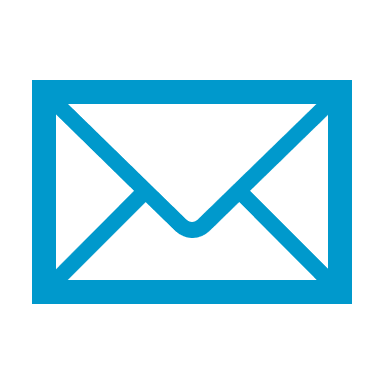 Action n°17Soutien à des programmes de rénovation énergétique de bâtiments tertiaires en favorisant le recours à des matériaux biosourcés et des énergies renouvelablesAction n°17Soutien à des programmes de rénovation énergétique de bâtiments tertiaires en favorisant le recours à des matériaux biosourcés et des énergies renouvelablesAction n°17Soutien à des programmes de rénovation énergétique de bâtiments tertiaires en favorisant le recours à des matériaux biosourcés et des énergies renouvelablesAction n°17Soutien à des programmes de rénovation énergétique de bâtiments tertiaires en favorisant le recours à des matériaux biosourcés et des énergies renouvelablesDernière approbation16/05/2024Correspondance PO 14-20Actions n° 21 et 25Classes énergétique éligibles avant travauxObjectif après travauxGain de classes minimumBâtiments tertiaires à l’échelle d’une opérationD,E,F,GClasse énergétique A,B,C2Mobilisable sur l’actionTaux forfaitaires : obligatoire lorsque le coût total du projet est inférieur à 200 000 €Taux forfaitaires : obligatoire lorsque le coût total du projet est inférieur à 200 000 €Taux forfaitaires : obligatoire lorsque le coût total du projet est inférieur à 200 000 €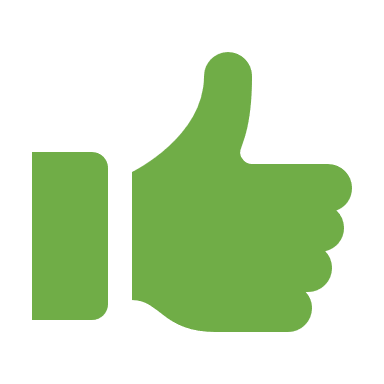 Taux de 40% : forfaitise les coûts hors frais directs de personnel dans la limite de 40% des coûts directs de personnelTaux de 40% : forfaitise les coûts hors frais directs de personnel dans la limite de 40% des coûts directs de personnel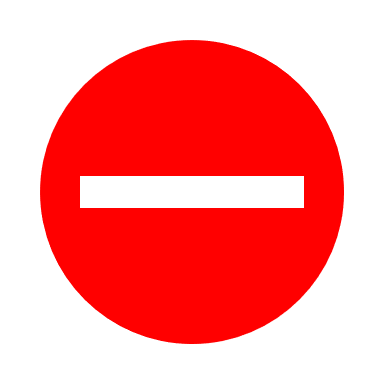 Taux de 15% : forfaitise les coûts indirects dans la limite de 15% des coûts directs de personnelTaux de 15% : forfaitise les coûts indirects dans la limite de 15% des coûts directs de personnelTaux de 20% : forfaitise les coûts de personnel directs dans la limite de 20% des coûts directs hors frais de personnel directsTaux de 20% : forfaitise les coûts de personnel directs dans la limite de 20% des coûts directs hors frais de personnel directsTaux de 7% : forfaitise les coûts indirects dans la limite de 7% des coûts directsTaux de 7% : forfaitise les coûts indirects dans la limite de 7% des coûts directsTaux forfaitaire(s) applicable(s) dans d’autres politiques de l’UE pour des opérations similairesTaux forfaitaire(s) applicable(s) dans d’autres politiques de l’UE pour des opérations similairesMontants forfaitairesMontants forfaitairesMontants forfaitairesBarème standard de coût unitaire : Sous réserve d’évaluation ex-ante fiable et vérifiableBarème standard de coût unitaire : Sous réserve d’évaluation ex-ante fiable et vérifiableBarème standard de coût unitaire : Sous réserve d’évaluation ex-ante fiable et vérifiableTaux maximum indicatif FEDER du coût total éligible(sous réserve de la règlementation en matière d’aide d’Etat)Pour les rénovations énergétiques à l’échelle d’une opération : taux d'intervention sur les dépenses éligibles de travaux en fonction du gain de classe :Plus une bonification additionnelle du taux de :. 10% si mise en œuvre de matériaux biosourcés . 10% si mise en œuvre d’une ou plusieurs énergie renouvelable : 10% ;  . 10% si une production d’hydrogène renouvelable connecté à l’installation ENR est prévue sur l’opération (conformément à la mesure 20 de la feuille de route hydrogène renouvelable)Dans la limite de 60%60%Régimes d’aides applicables : Toute base juridique pertinenteRégime Général d’Exemption par Catégorie (RGEC) n°651/2014 du 17 juin 2014. Règlement (UE) n° 360/2012 du 25 avril 2012 relatif aux aides de minimis SIEG (Services d’Intérêt Économique Général). Règlement (UE) n°1407/2013 du 18 décembre 2013 relatif aux aides de minimis. Montant de l’aide FEDER (minimum/maximum)Montant de l’aide FEDER (minimum/maximum)Minimum : 50 000 € par projetMaximum : 2 000 000 € par projetTypeNuméroIntituléValeur 2024Valeur 2029Pièces justificativesRéalisationRCO19Bâtiments publics dont la performance énergétique a été améliorée20 83383 333Diagnostics de performance énergétique (DPE) ou audit énergétiqueRésultatRCR26Consommation annuelle d’énergie primaire (dont : logements, bâtiments publics, autres)17 500DPE et étude thermique, rapport d'audit énergétique, certificats (ISO 50 001 qui couvrent à minima 80% de la facture énergétique de l’entreprise. Si la structure a recours à un prestataire externe qui n’est pas qualifié par un organisme de qualification, demander les certificats ISO 14 001).RésultatRCR29Émissions estimées de gaz à effet de serre4 000DPE et étude thermique, rapport d'audit énergétique, certificats (ISO 50 001 qui couvrent à minima 80% de la facture énergétique de l’entreprise. Si la structure a recours à un prestataire externe qui n’est pas qualifié par un organisme de qualification, demander les certificats ISO 14 001Mobilisable sur l’action1 – Subvention non remboursable2 – Subvention remboursable3 – Soutien par le biais d’instruments financiers : capital risque et de fonds propres ou équivalent4 – Soutien par le biais d’instruments financiers : prêt ou équivalent5 – Soutien par le biais d’instruments financiers : garantie ou équivalent6 – Soutien par le biais d’instruments financiers : bonifications d’intérêt, contributions aux primes de garantie, soutien technique ou équivalentDomaine d’intervention044 Rénovation ou mesures d'efficacité énergétique dans les infrastructures publiques, projets de démonstration et mesures de soutienForme de financement01 SubventionMécanisme d’application territorial et approche territoriale33 Autres approches - Pas de ciblage géographiqueEgalité entre les hommes et les femmes03 Neutralité du point de vue de l’égalité entre les hommes et les femmes